Religious Education:Exploring the lives of significant women in the Old Testament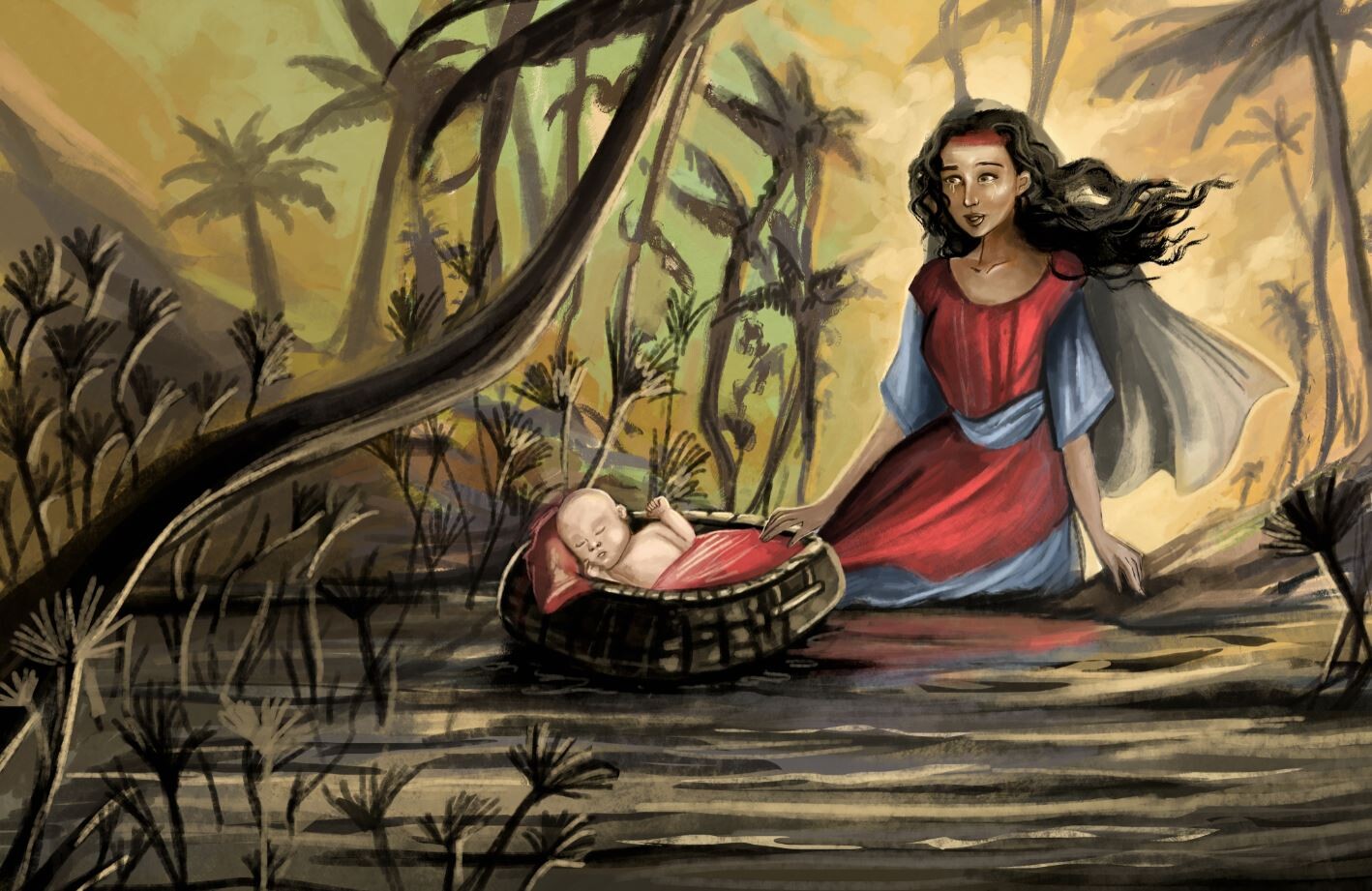 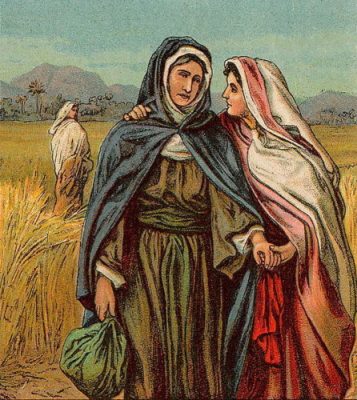 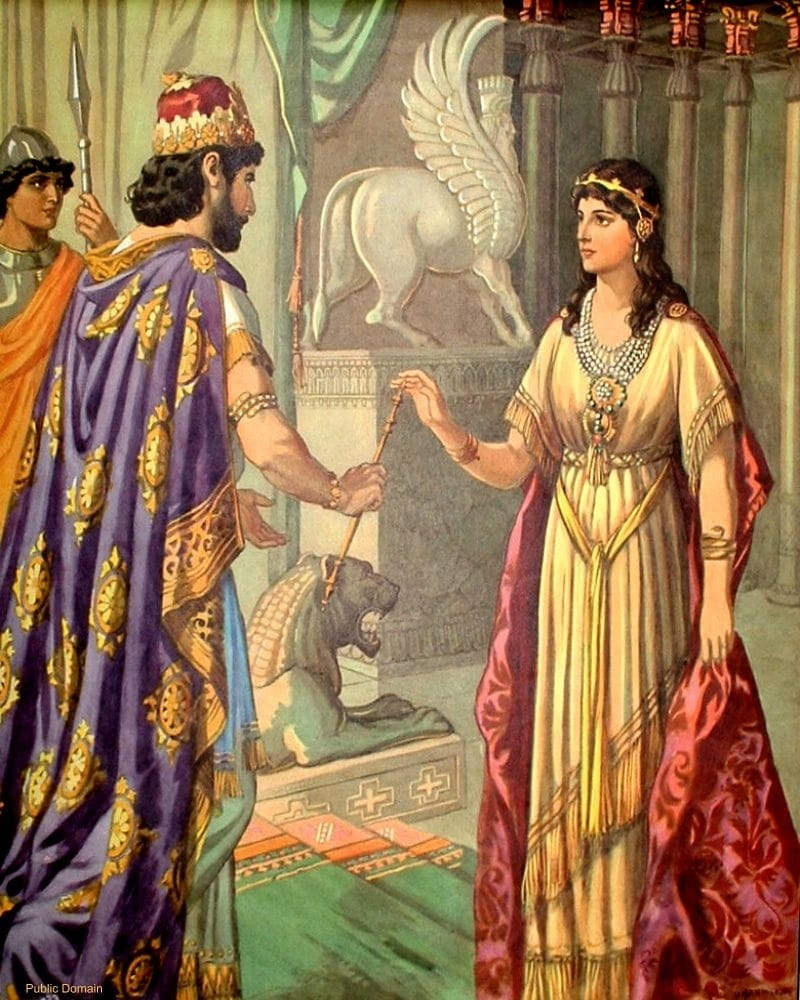 